Jaanikese moto- ja vabaajakeskuse kanalisatsiooni- ja veevarustussüsteemi, võistlejate parkla ja parkla valgustuse ja elektriväljavõtte punktide projekteerimine.RIIGIHANKE TEHNILINE KIRJELDUS VALGA 2021Käesolev hange on korraldatud projekti  "Jaanikese motokompleksi arendamise 2. etapp" raames, mis viiakse ellu maakondade arengustrateegiate elluviimise toetusmeetmest Eesti siseriikliku regionaalarengu programmi toel.LÄHTEÜLESANNESissejuhatusKäesolev projekteerimis- ja ehitustööde lähteülesanne on koostatud krundile aadressiga Valga vald, Jaanikese küla, Jaanikese motokompleksi (katastritunnus 82001:003:0211) kanalisatsiooni- ja veevarustussüsteemi, võistlejate parkla ja parkla valgustuse ja elektriväljavõtte punktide projekteerimine. Pakkumus peab sisaldama: projekteerimise ettevalmistustöid, põhiprojekti koostamist ehitustöid. Põhiprojekt tuleb koostada lähtudes Loovmaastik OÜ poolt koostatud eskiisist „Jaanikese moto- ja vabaajakeskus“. Põhiprojekti koostamise lähtedokumentideks on:Loovmaastik OÜ poolt koostatud eskiis „Jaanikese moto- ja vabaajakeskus“;OÜ Geo S.T. poolt koostatud geodeetiline alusplaan „Jaanikese motokompleksi ja selle lähiala maa-ala geodeetilised uurimustööd“, töö nr 22M0042;Hendrikson & Ko eksperthinnang Jaanikese oja veevõtule.Põhiprojekti „Valga Jaanikese motokompleksi 1. Etapi veepumpla, kastmissüsteem, Mootorsõidukite pesuplats, õlipüüdur“ (Töö nr 390920. Teostaja: Klotoid OÜ) alusel muudetud PÕHIPROJEKT „Jaanikese krossirada. Kastmisveetorustik, kastmisvee pumpla, sprinklerid“, töö nr. 300821, Klotoid OÜ.Projekti põhinäitajadJaanikese motokomplaksi katastriüksuse (katastritunnus 82001:003:0211) pindala on 26,06 ha, millest ligikaudu 10,5 ha on krossiradade all. Krossiradade valgustus- ja kastmissüsteemi põhiprojekt on koostatud, aga korrigeeritud kastmissüsteemi osas. Käesoleva projekti tööala on eskiisil ala, mis jääb radade ja Jaanikese tee vahele ja on osaliselt olemasoleva olmehoone ümber (eskiisil neoonrohelise värviga). Eskiis lisatud dokumentidele.
Illustreeriv joonis: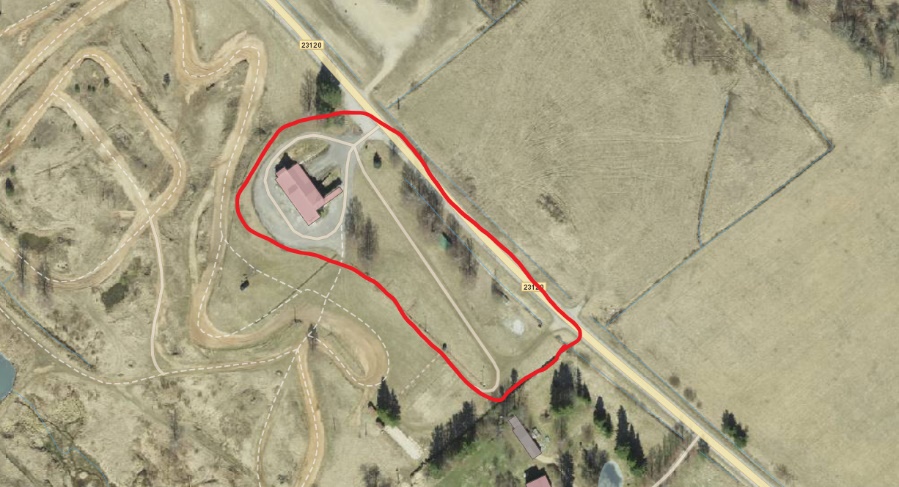 AsukohtJaanikese motokompleks, Jaanikese küla, Valga vald, Eesti VabariikTellijaValga Vallavalitsus; aadress Puiestee 8, 68203 Valga, Eesti Vabariik.Projekteerimistööde ulatusTöö eesmärgid on järgmised:1) Jaanikese motokompleksi kanalisatsiooni- ja veevarustussüsteemi projekteerimine koos matkaautode purgimisvõimekuse (võimaluse) loomise ja veevõtupunktidega. Projekteerimine ei sisalda olemasoleva olmehoone siseseid projekteerimistöid, olmehoonega seotud näitajad esitatud võimalike mahtude arvestamiseks trasside projekteerimisel: - Olmehoones on planeeritud 20. voodikohta (12 tuba koos dušši ja wc ruumiga); kohvik köögiga (orienteeruv inimeste arv 30 inimest); - Olmehoone üldkasutatavas duši- ja saunaruumis on 7 duširuumi/pesemisvõimalust ning 5 WC-d.Puurkaevu ning kanalisatsioonisüsteemi projekteerimisel võtta arvesse järgmised näitajad:Vajalik on projekteerida uus reoveepuhasti ning tagada kinnistul tekkiva reovee nõuetekohane käitlemine. Projekteerija peab projekteerimise käigus pakkuma välja sobivaima lahenduse (s.h asukoha) võttes arvesse kõiki muid asjaolusid (maapinna kalded, veehaarded, olemasolevad rajatised jms). Parklate vahetusse lähedusse biopuhasti projekteerimine kooskõlastada Tellijaga. Varasemalt on (Jaanikese I etapi projekteerimistööd) raames projekteeritud ainult mootorsõidukite pesuplatsi kanalisatsioon: õli-liiva püüdur ja väljalase. Lisatud projekti väljavõte dokumentidele. Olmehoone kanalisatsiooni projekteeritud ei ole, aga tuleks projekteerida olmehoone äravoolutorustik (olemasolev vajab uuendamist).Puurkaevu ja kanalisatsiooni asukohavalikul tuleb võtta arvesse kinnistu iseloomu ja võimalusi ning teha valik koostöös Tellijaga. Olemasolev puurkaev jääb kasutusse (pesuplatsi vesi saadakse olemasolevast puurkaevust). Samas on ekspertiisis ka välja toodud: lähtudes puurkaevu kehtivas passis sisalduvast veeandvusest (1,67 l/s), saab puurkaevust vett kuni 6 m3/d ehk kuni 144 m3/d. Vajadusel on võimalik puurkaevu veeandvuse suurendamiseks sügavamaks puurida. Olemasoleva puurkaevu sanitaarkaitsevöönd on 50 m. Kui olemasolevast puurkaevust piisab, siis pole vaja uut puurkaevu projekteerida- kooskõlastada Tellijaga.Puurkaevust võetava vee kogus on alla 10m3.  Kanalisatsioonile uue puhastusseadme projekteerimine;Territooriumile on planeeritud 3 joogiveekraani asukohtadega olmehoone välisseinale, purgimise platsi juurde ning pesuplatsi juurde.Karavanide purgla projekteerimisel võtta arvesse tänapäevased matkaautode reoveekogumis süsteemide standardid, kuid jätta võimalus toruga tühjendamiseks.2) Võistlejate parkla ja olmehoone esise tänavavalgustussüsteemi ning võistlejate parkla elektriväljavõtu punktide projekteerimine. Arvestada alljärgnevat:a. Projekteerida võistlejate parkla stardikoridori poolsesse osasse kolm (3) ning maanteepoolsesse osasse kolm (3) elektrikilpi, kus igas kilbis on kuni 20 pistikut 220V + 1 16A pistik. Täpsem vajadus ja asukohad arutada läbi tellijaga. b. Hoone läänepoolsesse otsa välja ehitada järgmiste parameetritega maapealne kilp:2x16A + 5x 220V pistikud. Täpsem vajadus ja asukohad arutada läbi Tellijaga.c. Projekteerida ja ehitada välja võistlejate parkla valgustuspostid võttes arvesse järgmised lähteandmed: Jaanikese tee poolsesse osasse (võistlejate parkla alale) kolm (3) kahekonsoolset valgusposti. Täpsed asukohad kooskõlastada Tellijaga projekteerimisfaasis. Valgustite juhtimiskilp ühendada olemasoleva olmehoone/peahoone keldris asuva juhtimiskilbiga.d. Projekteerida nõrkvoolu lahendused võttes arvesse järgmised lähteandmed:- Valguskaabli viimine hooneni ning lisaks wifi võimekuse projekteerimine, et territooriumi peahoone ümbruses olev ala kuni 100m raadiuses oleks kaetud wifiga.Võistlejate parkla projekteerimine. Projekteerimisel arvestada, et Tellija soovib olemasoleva parkimisala projektlahendust, kus savikiht eemaldatakse, asendatakse vett läbilaskva pinnasega, pealiskatteks nt sorteeritud kruusa, millele hiljem saab lisada peale mullakihi. Asendiplaanil ettenähtud 34 parklakohta, kuid täpne arv selgub projekteerimise käigus (erineva suurusega parkimiskohad ja võimalikud asukohad). Eskiisil olev valge värviga markeeritud tee, on olemasolev tee, mis tuleb ümber projekteerida vastavalt kõige optimaalsemale parkimislahendustele.Projektiga nõutavate lahenduste projekteerimisel tuleb arvestada, et lahendused vastaksid kehtestatud nõuetele, oleksid ülalpidamises võimalikult vastupidavad ja nende ülalpidamiskulud oleksid võimalikult madalad. Ehitustööde esialgse maksumuse/kalkulatsiooni koostamisel peab materjalide valikul lähtuma optimaalsemast hinna ja kvaliteedi suhtest hiljem madalaima ehitushinna saamiseks. Põhiprojekti tuleb koostada lähtudes OÜ Loovmaastiku poolt koostatud eskiisist, mille koostamise eesmärk oli kavandilise kokkuleppe sõlmimine Jaanikese motokompleksi arendamiseks. Projekteerimistööde käigus võib eskiisis toodut korrigeerida/täpsustada/muuta, et oleks tagatud projekteerimistööde eesmärk. Projekt esitatakse põhiprojekti staadiumis. Projekt hõlmab järgmised ehituprojekti osad vastavalt EVS 932:2017 „Ehitusprojekt“: Asendiplaan; Veevarustus, kanalisatsioon ja sademeveesüsteem;Võistlejate parkla;Elektripaigaldis.Peaprojekteerija töövõtu mahtu kuuluvad täiendavalt sidustöödena ka:vajalike ehitustehniliste uuringute läbiviimine (sh vajadusel täiendavad geodeetilised ja geoloogilised uuringud);ehitustööde esialgse maksumuse kalkulatsiooni koostamine;ehitusprojekti projekteerija autorijärelevalve ehitustööde käigus kõigi lepinguliste projekteerimistööde mahus.Projekteerimistööde ettevalmistamineProjekteerimistööde ettevalmistamise etapil kuuluvad peaprojekteerija kohustuste hulkamuu hulgas:tutvumine koha peal objekti olukorraga enne projekteerimistööde teostamist, et teha vajalikke märkmeid, fotosid ning vaadata läbi olemasolev projektdokumentatsioon;projekteerimismeeskonna moodustamine, projekteerimisse kaasatud osapoolte, allprojekteerijate ja konsultantide vastutusvaldkondade, õiguste ja kohustuste määratlemine;projekteerimistööde ajagraafiku koostamine;kõikide projekteerimisprotsessi kaasatud osapoolte, s.h. allprojekteerijate, konsultantide ja tellija vahelise infovahetuse reeglite ning nõuete, s.h. nõupidamiste reglementide kehtestamine (vajadusel ka veebipõhiste nõupidamiste korraldamine);koostöös Tellijaga projekteerimise lähteülesande, Tellija vajaduste ning nõuete kontrollimine ja täpsustamine.Peaprojekteerija kohustused projekteerimisperioodilProjekteerimisperioodil kuuluvad peaprojekteerija kohustuste hulka lisaks punktis 5kirjeldatud tavateenustele:projekteerimisnõupidamiste korraldamine ja läbi viimine, projekti etappide erinevate osade koostamise korraldamine ja juhtimine;arhitektuursete, konstruktiivsete ja insenerkommunikatsioonide lahenduste omavahelise sobivuse ja ühilduvuse kontrollimine; konstruktiivsete ja insenerkommunikatsioonide projektlahenduste nõuetele vastava mahu ja kvaliteedi tagamine;projektdokumentatsiooni kooskõlastamine tehnovõrkude valdajatega; projektdokumentatsioonis kooskõlastustega nõutud muudatuste tegemise korraldamine ja koordineerimine;projektdokumentatsiooni komplekteerimine;ehitusperioodil ehitustööde töövõtja poolt koostatud jooniste ja/või valitud seadmete, ehitustoodete, materjalide kooskõlastamine;ehitiste garantiiperioodil ilmnenud ja ehitusprojektist lähtuvate puuduste kõrvaldamiseks vajalike projektlahenduste koostamine.Projekteerimistööde ja ehitustööde ajakavaTöövõtja esitab kooskõlastatud põhiprojekti käesolevas lähteülesandes ettenähtud mahus hiljemalt kolme kuu jooksul peale lepingu sõlmimist.Projektdokumentatsiooni esitatakse Tellijale digitaalselt ning paberkandjal ning antakse üle akti alusel.Projekteerimise normdokumentatsioonÕigusaktidPeaprojekteerija peab oma töövõtus lähtuma Eesti Vabariigi õigusaktidest, milledest allpoolon välja toodud käesoleva lähteülesande seisukohast olulisimad:ehitusseadustik RT I, 05.03.2015, 1 ja sellega seonduvad õigusaktid;Majandus- ja taristuministri 17.07.2015. a määrusele nr 97 „Nõuded ehitusprojektile“;Siseministri 03.12.2018 määrusele nr 17 “ Ehitisele esitatavad tuleohutusnõuded ja nõuded tuletõrje veevarustusele”StandardidPeaprojekteerija peab oma töövõtus juhinduma Eesti Standardikeskuse poolt välja antudehitusvaldkonna standarditest:EVS 932:2017 – Ehitusprojekt; Peaprojekteerija peab juhinduma ka muudest standarditest ja juhendmaterjalidest, mis on vajalikud ehitusprojekti koostamiseks.Ehitusprojekti kooskõlastused ja kinnitused, ehituslubaPeaprojekteerija töövõtu mahtu kuulub projekti kooskõlastamine Tellijaga  ja muude nõutud ametkondadega. Võimalikud täiendavad kooskõlastused ametkondadega, mida ei ole loetletud, määrab Tellija. Pakkuja peab esitama kinnituse, et tal on sõlmitut kokkulepe osaühinguga Koloid, mille alusel ta omab õigust kasutada ehitusprojekti töö nr. 300821, edasise projekteerimise käigus.